Name _____________________________________			Date _________________________Review for Probability TestI am ready for the test because I can…Describe the probability of an event.Find the theoretical probability of an event.Find the complement of an event.Find the experimental probability of an event.Use proportions to make predictions.Find the sample space by drawing a tree diagram.Find the sample space by listing all possible outcomes.Use the counting principle to state the number of possible combinations.Find the probability of multiple events with replacement.Find the probability of multiple events without replacement.Directions: Find the probability of the following events as a fraction.There are 12 sixth graders, 11 seventh graders, and 9 eighth graders in a gym class. The gym teacher randomly selects one student to collect balls. What is the probability that the gym teacher will choose a seventh grader?There are 7 sixth graders, 13 seventh graders, and 15 eighth graders in a gym class. The gym teacher randomly selects one student to collect balls. What is the probability that the gym teacher will choose a sixth grader?There are 16 sixth graders, 14 seventh graders, and 7 eighth graders in a gym class. The gym teacher randomly selects one student to collect balls. What is the probability that the gym teacher will not choose a seventh grader?Directions: Use the spinner to determine the theoretical probability of the event. 
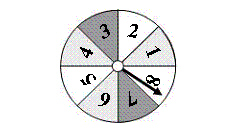 Spinning a 2 __________________________Spinning a 6 __________________________Not spinning a 4 _______________________Spinning a number less than 7___________Directions:  The bar graph shows the results of spinning the spinner 40 times. Find the experimental probability of the event.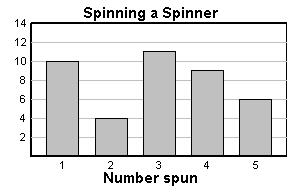 Spinning a 3 ___________________________Spinning a number greater than 4________Spinning a number less than 5 ___________Spinning a 3 or a 4 _____________________Directions: Use a tree diagram to find the total number of possible outcomes.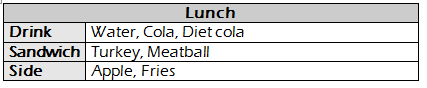 Directions:  Make a list to find the total number of possible outcomes.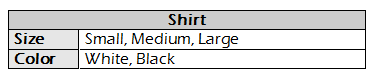 Directions:  Use the Fundamental Counting Principle to find the total number of possible outcomes.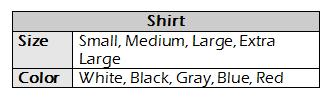 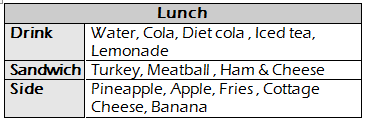                                                                                               15. Directions:   You randomly choose one of the chips. After replacing the first chip, you choose a second chip. Find the probability of choosing the first chip, then the second chip. 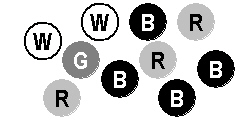  P(White and Red)  __________________________________ P(Green and Red)  __________________________________      P(White and Blue)  __________________________________      P(White and White)  __________________________________      Directions:   You randomly choose one of the chips. Without replacing the first chip, you choose a second chip. Find the probability of choosing the first chip, then the second chip.P(White and Red)  __________________________________ P(Green and Red)  __________________________________      P(White and Blue)  __________________________________      P(White and White)  __________________________________      Directions: Describe the likelihood of the following events.The probability of having a boy. ______________________________________________________The probability of rolling a 7 on a number cube. ________________________________________The probability of a coin landing on heads or tails when flipped. ___________________________The probability of the Jets winning the Super Bowl. ______________________________________The probability of Mrs. Cress giving homework. _________________________________________